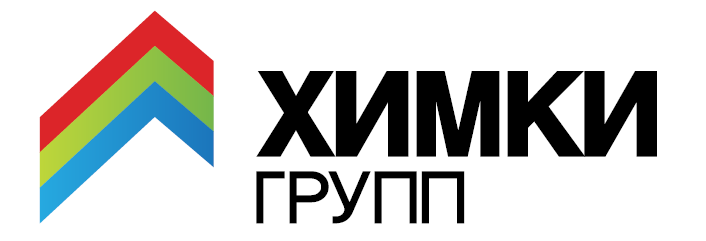 Москва, 24 июня 2013 г.ПРЕСС-РЕЛИЗ«Химки Групп» объявляет о  повышении цен ЖК «Олимпийская деревня Новогорск. Квартиры» с 1 июля 2013 года Девелоперская компания «Химки Групп объявляет о повышении цен на квартиры в ЖК «Олимпийская деревня Новогорск. Квартиры»  в строящихся корпусах с 1 июля 2013 года. Осталось всего несколько дней, когда купить квартиру в жилом комплексе с уникальной спортивно-образовательной инфраструктурой можно на прежних условиях. В настоящий момент более трети площадей в жилом комплексе реализованы, покупатели демонстрируют активный спрос. Для того, чтобы будущим жильцам было удобнее осуществлять покупку 21 июня на территории жилого комплекса был открыт просторный офис продаж, в котором каждый клиент будет чувствовать себя максимально комфортно.В новом функциональном помещении можно, выпить чашечку кофе, без спешки выбрать оптимальную планировку будущей квартиры и обсудить все достоинства покупки с профессиональными менеджерами по продажам.  Теперь Вы можете приезжать к нам с детьми, потому что для них мы предусмотрели детскую комнату отдыха. Мы построили специальных клиентский коридор для удобного знакомства наших покупателей со строящимися домами. Его протяженность 400 метров: до гольф-поля и живописной реки.Партнер девелоперской компании «Химки Групп» Дмитрий Котровский отмечает: «Несмотря на летний период,  мы  каждый день продолжаем фиксировать повышенный интерес к нашим проектам. Более 30 процентов квартир в жилом комплексе реализовано.  Это дало нам возможность уверенно подготовиться к повышению стоимости квадратного метра в проекте, ведь спрос, как известно, оказывает прямое влияние на ценообразование. У тех, кто давно наблюдает за реализацией нашего проекта и подумывает о приобретении квартиры, еще есть возможность сделать это по старой цене, обратившись в офис продаж в ближайшие дни. С 1 июля цена вырастет на 7-10 процентов в зависимости от характеристик квартиры»Жилой комплекс бизнес-класса «Олимпийская деревня Новогорск. Квартиры» расположен в микрорайоне Новогорск на участке площадью 6,2 гектара. Комплекс включает в себя 17 восьмиэтажных жилых домов бизнес-класса, в которых находится 770 квартир. Общая площадь жилой застройки составляет 55 тысяч квадратных метров. Жилой комплекс функционально и инфраструктурно объединен с флагманским проектом девелоперской компании «Химки Групп», фактически, являясь его логическим продолжением, предназначенным для тех, кто предпочитает городское жилье загородному.  Уникальность комплекса в его престижном местоположении и масштабной инфраструктуре. Жителям комплекса будут доступны известная школа единоборств «Самбо-70», академия бокса А.Лебзяка, центр йоги, школа искусств, Центр вокального мастерства, танцев и театрального искусства под руководством А.Кортнева,  шахматная академия. А также все спортивно-образовательные объекты ЖК «Олимпийская деревня Новогорск» (частные дома): детский сад, школа с углубленным изучением английского языка, фитнес-клуб класса люкс, Международная Академия Спорта (художественная гимнастика, игровые виды спорта). Общая площадь всех инфраструктурных объектов – более 30 тыс. кв. метров. Миссия жилого комплекса «Олимпийская деревня Новогорск. Квартиры» - за вполне реальные деньги создавать совершенно новые возможности для людей, делать более доступным  новое качество жизни, способствовать становлению нового поколения россиян – спортивных, целеустремленных, нацеленных на успех, умеющих гордится своими достижениями и своей страной. 